ПРЕСС-РЕЛИЗАссоциация профсоюзов работников непроизводственной сферы РФ выразила свое мнение по поводу бюджета на 2016 годАссоциация профсоюзов работников непроизводственной сферы РФ, обратилась в адрес Председателя Правительства РФ Д.А. Медведева и председателя Комитета Госдумы РФ по бюджету и налогам А.М. Макарова в связи с серьезной озабоченностью профсоюзов перспективами финансовой обеспеченности деятельности государственных учреждений здравоохранения, образования и культуры в 2016 году. В Ассоциацию профсоюзов работников непроизводственной сферы РФ входят общероссийские профсоюзы образования, здравоохранения и культуры.  Проектом Федерального бюджета на 2016 год предусмотрено существенное снижение объёма финансирования сферы образования. Объем бюджетных ассигнований в 2016 году по разделу «Образование» уменьшен по сравнению с уровнем 2015 года на 50,00 млрд. рублей. По отношению к объёму расходов федерального бюджета — доля расходов уменьшится с 4,1 процента в 2015 году до 3,6 процента в 2016 году. Доля расходов бюджетной системы Российской Федерации на здравоохранение по отношению к объёму ВВП уменьшится с 3,8% в 2015 году до 3,4% в 2016 году.В представленном проекте федерального бюджета на 2016 год расходы на государственные  программы Российской Федерации «Развитие образования» на 2013–2020 годы и «Развитие здравоохранения» сокращены в сравнении с 2015 годом почти на 10 и 12 процентов соответственно, при том, что общие расходы на реализацию государственных программ в целом увеличились. Фактически предусмотрено снижение нормативов финансового обеспечения реализации программы поэтапного совершенствования системы оплаты труда в государственных (муниципальных) учреждениях на 2012–2018 годы, принятой в целях исполнения «майских указов» Президента.В бюджете ФФОМС предусмотрено изъятие страховых средств, передаваемых федеральному бюджету в 2016 году в сумме 187,9 млрд. рублей. Запланированное уменьшение расходной части бюджета ФФОМС, сформированного на 2016 год с дефицитом, создаёт дополнительные риски по практическому обеспечению государственных гарантий бесплатного оказания населению медицинской помощи и выполнению Программы поэтапного совершенствования системы оплаты труда в государственных (муниципальных) учреждениях на 2012–2018 годы применительно к работникам системы здравоохранения.Совет Ассоциации отмечает, что запланированный объём финансирования из средств федерального бюджета сферы образования, здравоохранения и культуры не предусматривает проведение индексации размера заработной платы, уменьшает объём дотаций бюджетам субъектов РФ в части финансового обеспечения реализации указов Президента, не предполагает индексации стипендий студентам высшего и среднего профессионального образования. Принимаемые в рамках бюджетной политики меры в сфере образования, здравоохранения и культуры снижают уровень обеспеченности трудовых и социально-экономических прав и интересов работников, что может привести к ухудшению качества и снижению объемов оказываемых населению услуг в сфере образования, медицины и культуры.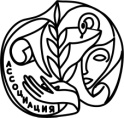 АССОЦИАЦИЯ ПРОФСОЮЗОВ РАБОТНИКОВНЕПРОИЗВОДСТВЕННОЙ СФЕРЫРОССИЙСКОЙ ФЕДЕРАЦИИ119119, г. Москва, Ленинский пр. 42
тел.: (495) 938-8677 факс: (495) 938-8248
E-mail: urvachev@mail.ru http://www.eseur.ru/association/